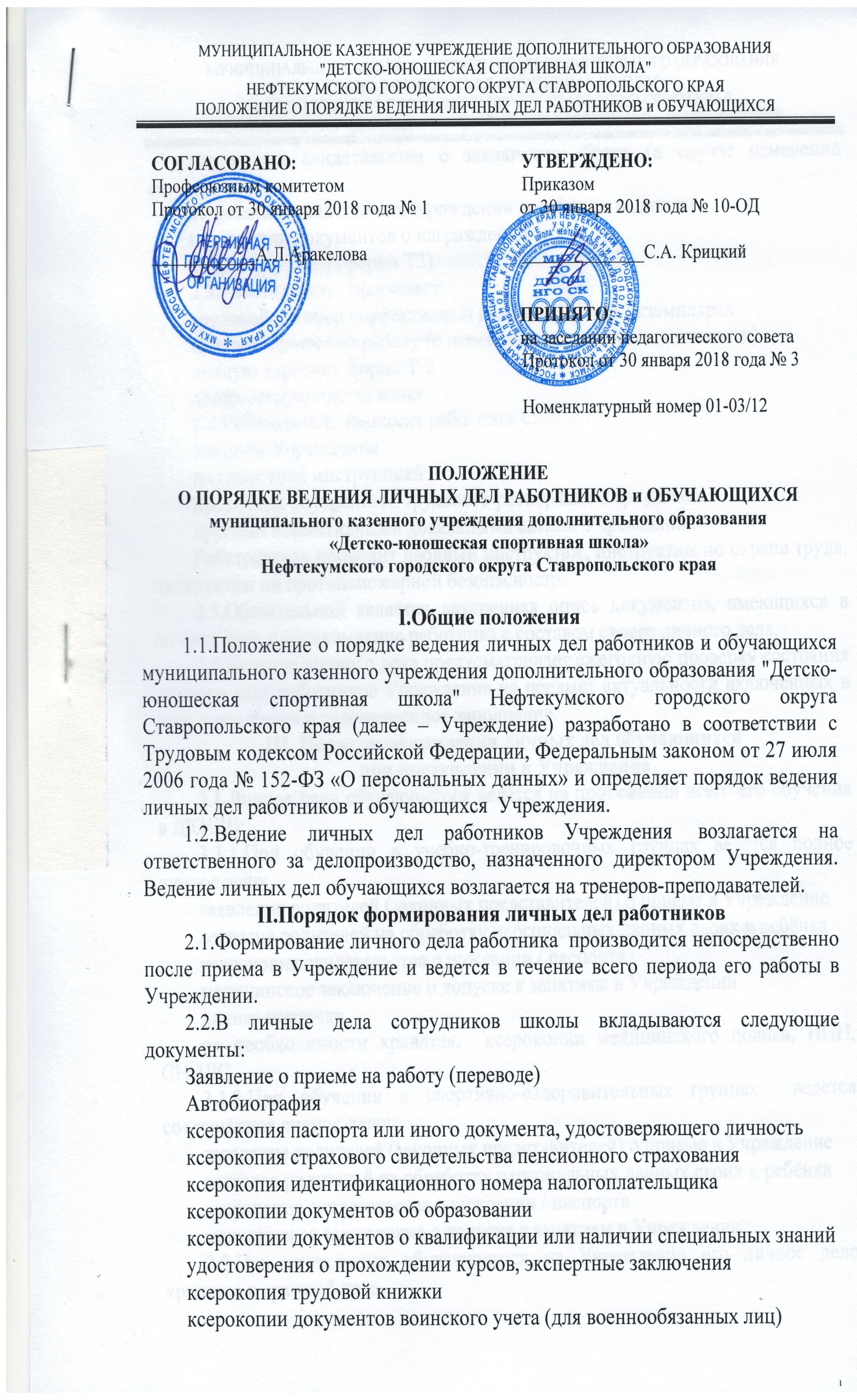 ксерокопия свидетельства о заключении брака (в случае изменении фамилии)ксерокопии свидетельств о рождении детей (при наличии)ксерокопии документов о награжденииличная карточка (форма Т2)2.3.Работодатель  оформляет:трудовой договор (эффективный контракт) в двух экземплярахприказ о приеме на работу (о перемещении на другие должности)личную карточку форма Т-2должностную инструкцию2.4.Работодатель знакомит работника с:Уставом Учреждениядолжностной инструкциейправилами внутреннего трудового распорядка Учреждениядругими нормативными локальными актами Учреждения.Работодатель проводит вводный инструктаж, инструктаж по охране труда, инструктаж по противопожарной безопасности.2.5.Обязательной является внутренняя опись документов, имеющихся в личном деле и ознакомление работника с составом своего личного дела.2.6.Ведение личного дела предусматривает ежегодную проверку состояния личного дела работников Учреждения на предмет актуальности включенных в него документов и своевременное заполнение.III. Порядок оформления личных дел обучающихся при поступлении в Учреждение3.1.Личное дело обучающегося ведётся на протяжении всего его обучения в ДЮСШ:3.1.1.При обучении в учебно-тренировочных группах ведётся полное личное дело:заявление родителей (законных представителей) о приёме в Учреждениесогласие родителей на обработку персональных данных своих и ребёнкаксерокопия свидетельства о рождении / паспортамедицинское заключение о допуске к занятиям в Учреждении личная карточка по необходимости хранятся:  ксерокопии медицинского полиса, ИНН, СНИЛС.3.1.2.При обучении в спортивно-оздоровительных группах  ведется сокращённое личное дело:заявление родителей (законных представителей) о приеме в Учреждениесогласие родителей на обработку персональных данных своих и ребёнкаксерокопия свидетельства о рождении / паспортамедицинское заключение о допуске к занятиям в Учреждении3.2.При отчислении обучающегося из Учреждения его личное дело хранится в архиве 3 года.3.3.Личные дела обучающихся ведутся тренерами-преподавателями. Записи в личном деле необходимо вести чётко, аккуратно, шариковой ручкой синего цвета или в печатном виде.3.4.В личное дело обучающегося заносятся:общие сведения об обучающемся (Ф.И.О., фото, дата рождения, домашний адрес, данные о родителях (законных представителях) (Ф.И.О., номера телефонов), дата поступления в ДЮСШ, место основной учёбы, дата окончания учёбы);данные о личных достижениях;выполнение спортивных разрядов.3.5.Общие сведения об обучающихся корректируются тренером- преподавателем по мере изменения данных и находятся вместе в одной папке и должны быть разложены в алфавитном порядке. В папке личных дел группы находится список обучающихся с указанием фамилии, имени в алфавитном порядке в печатном виде, дата рождения, ФИО тренера-преподавателя. Список меняется по мере необходимости.3.6.Личные дела обучающихся находятся в кабинете заместителя директора.3.7.Контроль состояния личных дел обучающихся осуществляется директором учреждения или заместителем директора.3.8.Проверка личных дел обучающихся осуществляется по плану внутришкольного контроля, не менее 2 раз в год. В необходимых случаях, проверка осуществляется внепланово, оперативно. Цели и объект контроля – правильность оформления личных дел обучающихся.3.9.По итогам проверки, лицо, осуществляющее проверку, готовит справку с указанием Ф.И.О. тренера – преподавателя, замечаний, выводов и рекомендаций. По итогам справки, директор вправе издать приказ с указанием санкций за ведение личных дел.3.10.При наличии замечаний тренер-преподаватель ставится на индивидуальный контроль директора. Тренер-преподаватель обязан предоставить объяснительные о причинах недобросовестного отношения к ведению личных дел обучающихся и исправлении замечаний.За систематические грубые нарушения личных дел обучающихся директор вправе объявить замечание или выговор. IV.Порядок работы  с личными делами обучающихся4.1.Тренер-преподаватель проверяет состояние личных дел ежегодно в сентябре и в течение учебного года на наличие необходимых документов.4.2.Записи в личном деле необходимо вести четко, аккуратно. По окончании каждого учебного года в личной карточке делается отметка о переводе на следующий этап подготовки или выпуске из спортивной школы» проставляется печать ДЮСШ, дата и номер приказа о переводе или выпуске.4.3.Заявление заполняется родителями (законными представителями) собственноручно с указанием анкетных данных.4.4.В папку личных дел обучающихся тренер-преподаватель вкладывает список группы с указанием фамилии, имени, отчества, даты рождения. Список меняется ежегодно. Если обучающийся выбыл в течение учебного года, то делается отметка о выбытии, указывается номер и дата приказа.4.6.Общие сведения об обучающихся корректируются тренером-преподавателем по мере изменения данных.V.Порядок учета и хранения личных дел работников Учреждения5.1.Хранение и учет личных дел работников Учреждения организуются с целью быстрого  и безошибочного поиска личных дел, обеспечения их сохранности, а также обеспечения конфиденциальности сведений, содержащихся в документах личных дел, от несанкционированного доступа:5.2.Трудовые, медицинские книжки и личные дела  работников хранятся отдельно в сейфе директора школы.Должностные инструкции хранятся в отдельной папке ОУ.5.3.Доступ к личным делам работников школы  имеют только директор школы и ответственный за ведение личных дел (делопроизводитель).5.4.Личные дела работников учреждения хранятся   75 лет с года увольнения работника.VI.Ответственность6.1.Работники и родители  (законные представители) обучающихся Учреждения  обязаны своевременно представлять директору и тренерам-преподавателям сведения об изменении в персональных данных, включенных в состав личного дела.6.2.Работодатель обеспечивает:сохранность личных дел работников и обучающихся Учреждения;конфиденциальность сведений, содержащихся в личных делах работников и обучающихся Учреждения.VII.Права7.1.Для обеспечения защиты персональных данных, которые хранятся в личных делах  7.1.1.Работники и обучающиеся, их родители (законные представители) имеют право:получить  полную информацию о своих персональных данных (своего ребенка) и обработке этих данных;получить доступ к своим персональным данным (своего ребенка);получить копии, хранящиеся в  личном деле и  содержащие  персональные данные;требовать  исключения  или  исправления  неверных или неполных персональных  данных.7.1.2.Работодатель имеет право:обрабатывать   персональные данные работников и обучающихся Учреждения, в том числе и на электронных носителях;запросить  от работников и обучающихся, их родителей (законных представителей) Учреждения всю необходимую информацию.